ЗАГАЛЬНА ІНФОРМАЦІЯНародилася 15 березня 1949р. У 1965 р. закінчила спеціалізовану школу №145 (із срібною медаллю), а у 1971 р. КДУ ім. Шевченка (з червоним дипломом).Після народження доньки Ганни (1971р.) у 1974р. вступила до аспірантури Інституту напівпровідників АН УРСР де (після захисту кандидатської дисертації й народження другої доньки Марії)  працювала на посаді наукового співробітника до 1989 р.Далі хобі спілкування з дітьми (гуртки, походи, КВК, постановка лялькових спектаклів) перетворила у основну роботу – викладання математики у СШ №182.Паралельно до того: у 1993р. закінчила вечірнє відділення факультету психології ін-ту ім.. Грінченка.Спираючись на успіхи учнів (досягнення на олімпіадах з математики та 100%-ий вступ до ВТНЗ) разом із директором СШ№182 Соколовим Юрієм Георгієвичем за підтримки зав. РОНО Горюнової Віри Зінов’євни  спочатку у школі оформлюється природничий профіль, який пізніше виділяється у «Русанівський ліцей».З 1994 р. викладала психологію і методику математики вчителям у ін-ті ім.. Грінченка. Цю роботу суміщала із викладанням математики у Русанівському  та Кловському ліцеях.З 1999р. по 2004р. працювала на посаді доцента Науково-медичного центру середньої освіти України. В 2005р. перейшла на посаду професора Київського обласного інституту післядипломної освіти педагогічних кадрів.ОСТАННІ ДРУКОВАНІ ПРАЦІПідручники з геометрії для 7-11 класів (в-во «Генеза»);Шкільна геометрія в опорних схемах, задачах і прикладах. Готуємося до ЗНО/Г.В.Апостолова, В.В.Ясінський. – К.: Генеза, 2013. Прийомчик треба знати. Розв’язування алгебраїчних рівнянь та систем рівнянь вищих степенів/ Г.В.Апостолова, В.В.Ясінський. – К.: Генеза, 2014.Логічними стежинками математики. Готуємося до олімпіад / Г.В.Апостолова, О.П.Бакал.  – К.: Генеза, 2014.Працюємо на множині цілих чисел. Готуємося до олімпіад / Г.В.Апостолова  – К.: Генеза, 2014.Класи з поглибленим вивченням математики. / Галина Апостолова - 8 статей рубрики «Вчимо вчителів» у газеті «Математика»: № 22-24,  2014; № 2, №5, №8, №9, №13 - 2015 р .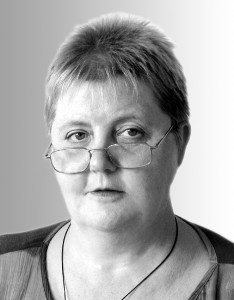 Галина Апостоловастепінь кандидата фіз..-мат. наук,звання доцента та вчителя-методиста;більше ста друкованих праць, серед них близько 25 – книжок.